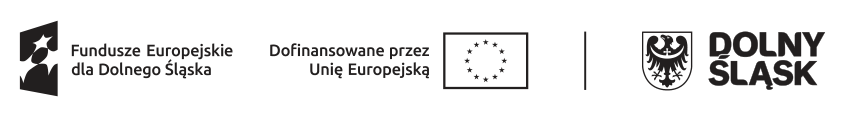 …………………………………………….					Lubin, dnia ……………………………………….								Powiatowy Urząd Pracy								w LubinieWniosekO zwrot części kosztów poniesionych na wynagrodzenia, nagrody oraz składki na ubezpieczenie społeczne za skierowanych bezrobotnych zatrudnionych w ramach prac interwencyjnychDotyczy refundacji za okres (zaznaczyć właściwe pole):6 miesięcy12 miesięcy24 miesięcyNa podstawie art. 51, 56 i 59 ustawy z dnia 20 kwietnia 2004r. o promocji  zatrudnienia 
i instytucjach rynku pracy (Dz.U.2024.475) oraz zgodnie z zawartą 
w dniu ……………………… umową nr ………………………………. o zorganizowanie zatrudnienia w ramach prac interwencyjnych, proszę o refundację:- wynagrodzeń w kwocie 					…………………………………………………… zł.- składek na ubezpieczenie społeczne od refundowanych  wynagrodzeń w kwocie					…………………………………………………..  zł.Ogółem do refundacji kwota 					…………………………………………………  zł.(słownie złotych: …………………………………………………………………………………………………………………….)Środki finansowe proszę przekazać ……………………………………………………………………………………………………					(nr rachunku bankowego)Zgodnie z zapisami umowy refundacja nastąpi w terminie do 30 dni, licząc od daty złożenia kompletu dokumentów.…………………………………………………					…………………………………………….(Główny Księgowy, pieczątka i podpis)						(Pracodawca, pieczątka i podpis)Załączniki:- rozliczenie finansowe,- kopia list płac z pokwitowaniem odbioru wynagrodzenia,- kserokopia Deklaracji ZUS DRA + dowody wpłaty – kopie przelewów,- kserokopia zwolnień lekarskich.Kserokopie dołączonych dokumentów do wniosku muszą być potwierdzone za zgodność z oryginałem.